Ministero dell’Istruzione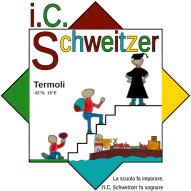 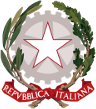 ISTITUTO COMPRENSIVO “SCHWEITZER”Via Stati Uniti  -   86039  Termoli  (CB)telefono: 0875 71 28 20 - fax: 0875 71 28 39email: cbic856007@istruzione.it - Pec: cbic856007@pec.istruzione.it   Codice meccanografico: CBIC856007 - Codice Fiscale: 91055140700 –Codice Univoco: UF3Q5Osito web: www.comprensivoschweitzer.edu.itAllegato B                    GRIGLIA PER LA VALUTAZIONEOggetto : SELEZIONE DI PERSONALE DOCENTE INTERNO PER L’ATTRIBUZIONE DELL’INCARICO DI COLLAUDATORE relativo al PROGETTO PON FESR FESRPON-MO-2021-38 Cablaggio strutturato e sicuro all’interno di edifici   scolastici.  Programma Operativo Nazionale “Per la scuola, competenze e ambienti per l’apprendimento” 2014-2020. Asse II - Infrastrutture per l’istruzione – Fondo Europeo di Sviluppo Regionale (FESR) – REACT EU. Asse V – Priorità d’investimento: 13i – (FESR) “Promuovere il superamento degli effetti della crisi nel contesto della pandemia di COVID-19 e delle sue conseguenze sociali e preparare una ripresa verde, digitale e resiliente dell’economia” – Obiettivo specifico 13.1: Facilitare una ripresa verde, digitale e resiliente dell'economia - Azione 13.1.1 “Cablaggio strutturato e sicuro all’interno degli edifici scolastici”– Avviso pubblico prot.n. 20480 del 20/07/2021 per la realizzazione di reti locali, cablate e wireless, nelle scuole.Codice identificativo progetto 13.1. 1A-FESRPON-MO-2021-38 Cablaggio strutturato e sicuro all’interno di edifici      Collaudatore da impiegare nella realizzazione del progetto Cablaggio strutturato e sicuro all’interno di edifici   scolastici.  (da compilare nella parte riservata al candidato)Laurea specifica (elettronica, ingegneria ecc.)Punteggio laurea100 e lode punti 15Da 90 a 100 punti 12Da 80 a 90 punti 10Da 66 a 80 punti 8Max 15Punteggio attribuito dal candidatoPunteggio attribuito dalla dall’Istituzione ScolasticaEsperienze lavorative nel settore di pertinenzaPunti 5Max 10Esperienza su progetto specifico (es. incarico di collaudatore FESR o MIUR)3 punti a esperienzaMax 9Incarico Funzione Strumentale3 punti per ciascun incaricoMax 9Incarico come Animatore Digitale o Team per l’innovazione digitale3 punti per ciascun incaricoMax 9Docente di corsi di formazione su reti2 punti per corsoMax 8Abilitazione all’insegnamento (tramite concorso, SSIS, corso abilitante)  3 punti per ogni titolo    Max 6 Anni di ruolo nell’insegnamento3 punti per ogni anno  Max 12Certificazioni informatichePunti 3Max 12Pubblicazioni attinenti il settore di pertinenzaPunti 2 per pubblicazioneMax 6